 
الهاتف: 
الموقع الإلكتروني:  	البريد الإلكتروني: 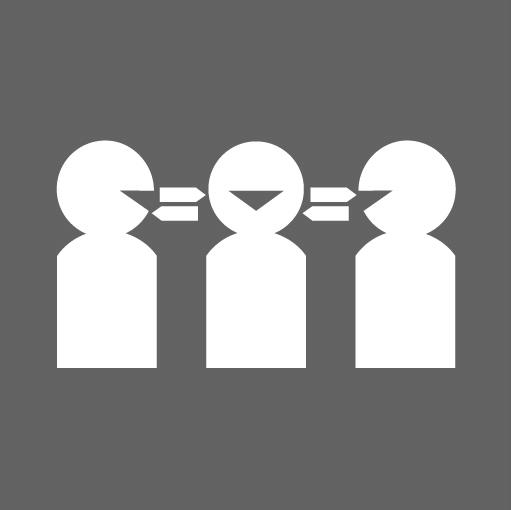 هل تحتاج إلى مترجم شفهي؟ 
 يرجى الاتصال على الرقم:  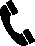 إلى  ، لماذا نتواصل معك؟نكتب إليك لتأكيد أنك مدرج على قائمة التحضير لإجراء الجراحة المخطط لها. تم إدراجك على أنك غير مستعد لإجراء الجراحة، وتم تأجيلها لأسباب شخصية.أنت مدرج على القائمة لإجراء  في  في .  يتفهم المستشفى أنك أخبرتنا أنك بحاجة إلى تأخير إجراء الجراحة لأسباب شخصية، على سبيل المثال العمل أو الالتزامات الشخصية أو عطلة مخططة.هناك حد أقصى للوقت الذي يمكنك فيه تأخير إجراء الجراحة لهذه الأسباب والبقاء مدرجًا على القائمة. أنت مدرج 
على فئة الطوارئ السريرية ، مما يعني أنه يمكنك طلب تأخير إجراء الجراحة لمدة تصل إلى  يومًا.ماذا يجب أن تفعل يرجى إخبارنا متى ستكون متاحًا لإجراء الجراحة عن طريق الاتصال بـ  على الرقم 
. إذا لم تتصل بالمستشفى، فسوف نتصل بك قبل انتهاء الوقت الأقصى 
لتأخير إجراء الجراحة.لن يتم احتساب الوقت الذي تم إدراجك فيه على أنك «غير جاهز لإجراء الجراحة» لأي سبب من الأسباب في وقت الانتظار الإجمالي. ماذا لو تغيرت حالتك الصحية؟صحتك تهمنا. إذا تغيرت حالتك الصحية أثناء انتظار إجراء الجراحة، يرجى الاتصال بالطبيب العام (GP) 
  للحصول على المشورة أو الاتصال على الرقم 
.يرجى الاتصال بـ  على الرقم  إذا:عرفت متى ستكون متاحًا لإجراء الجراحة كان لديك أي أسئلة حول التواجد في قائمة التحضير لإجراء الجراحة المخطط لها أو التخطيط للجراحةقررت عدم إجراء الجراحة سبق أن خضعت للجراحة في مستشفى آخراحتجت إلى تغيير تفاصيل الاتصال الخاصة بك.مع خالص التقدير،